עבודת חזרה לקראת כיתה יא 3 יחידותשימו לב שלעבודה יש שלושה חלקים: א, ב, גחלק א  - גיאומטריה אנליטיתנוסחאות נחוצות: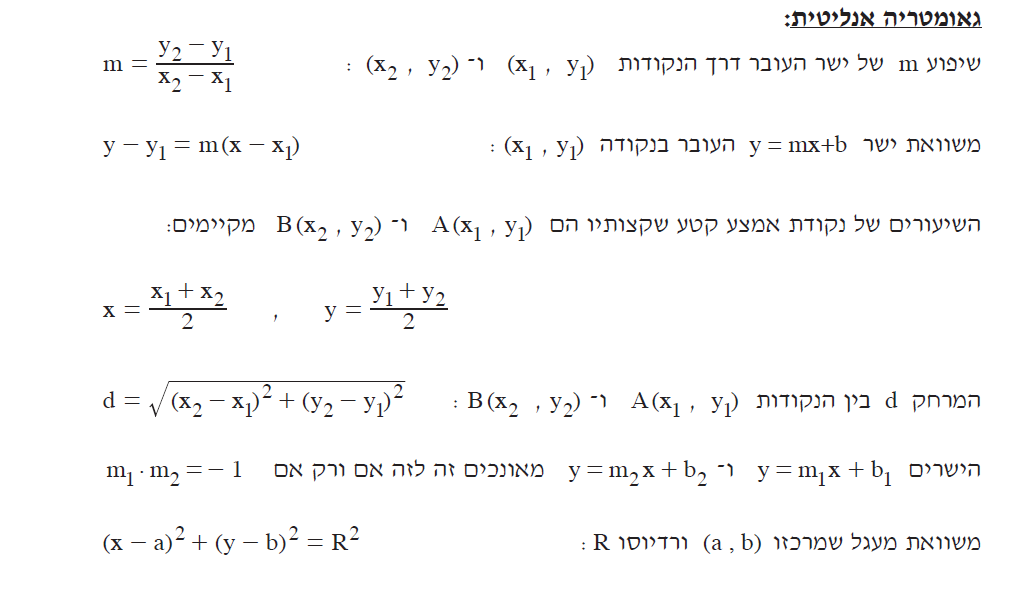 בחרו ופתרו 15 מתוך השאלות הבאות: (יש עוד שאלות אחרי התשובות למקבץ הראשון)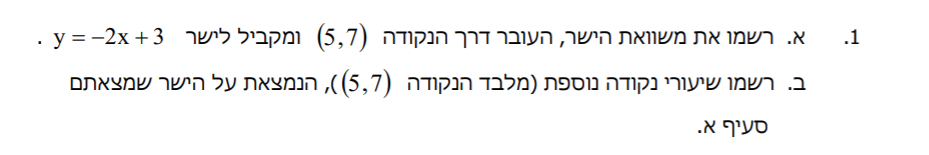 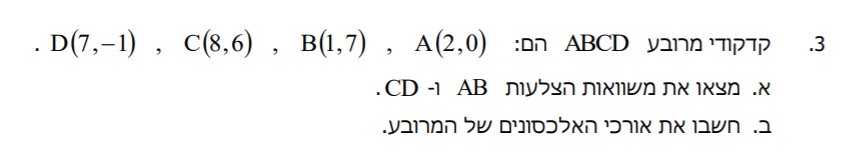 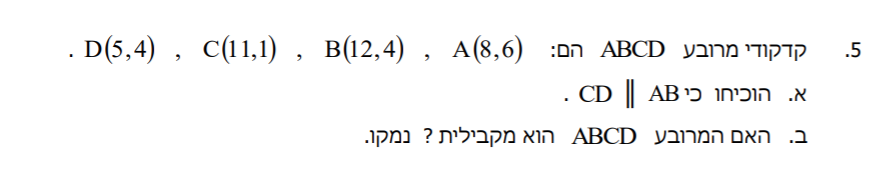 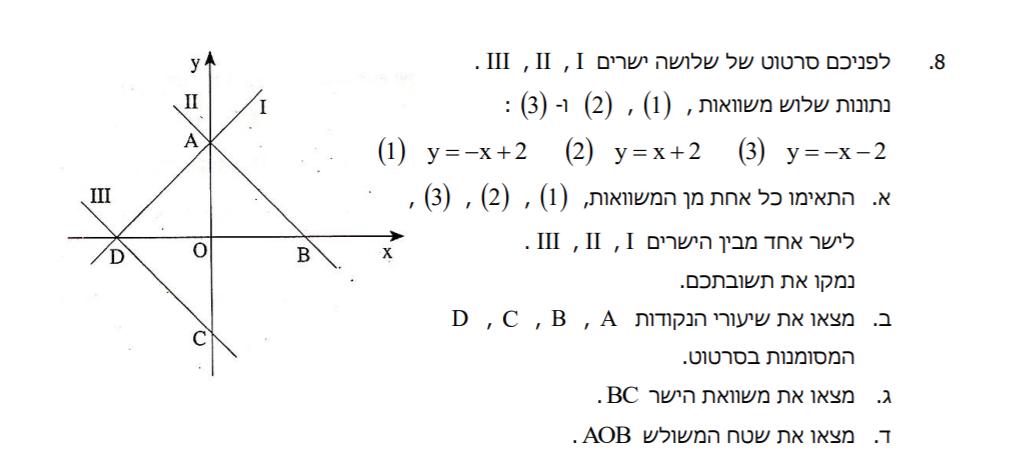 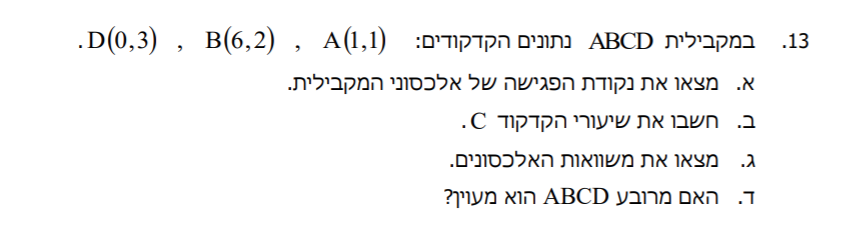 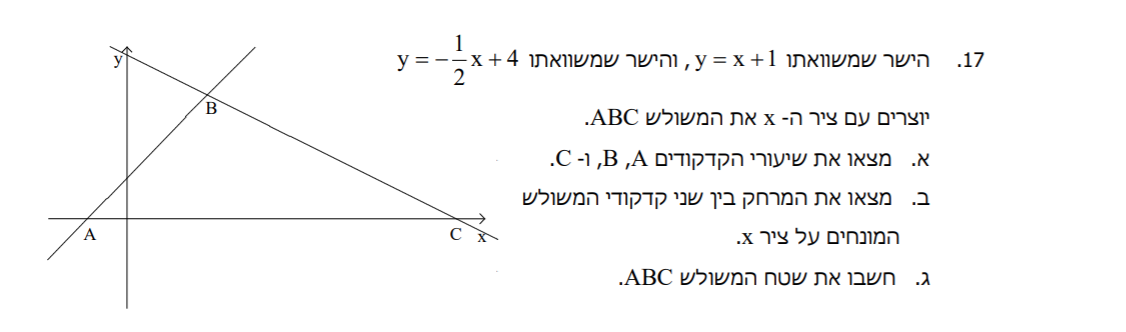 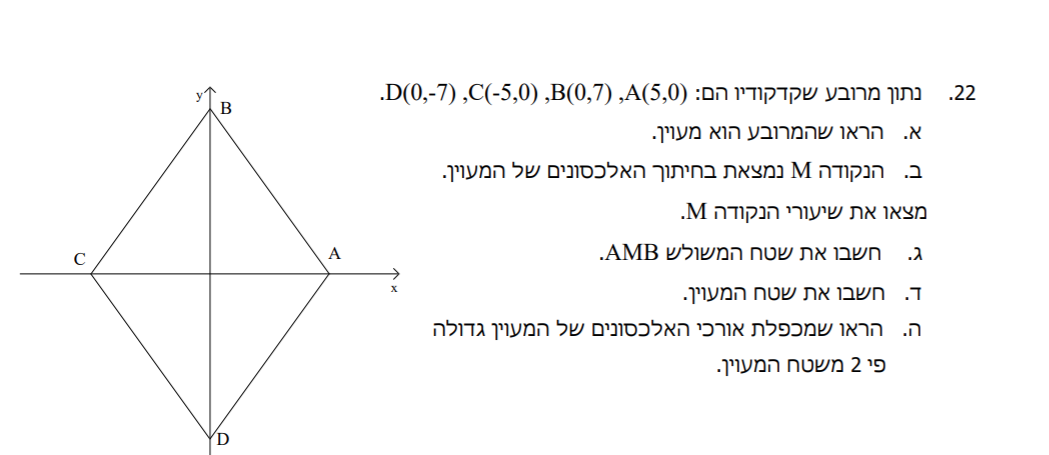 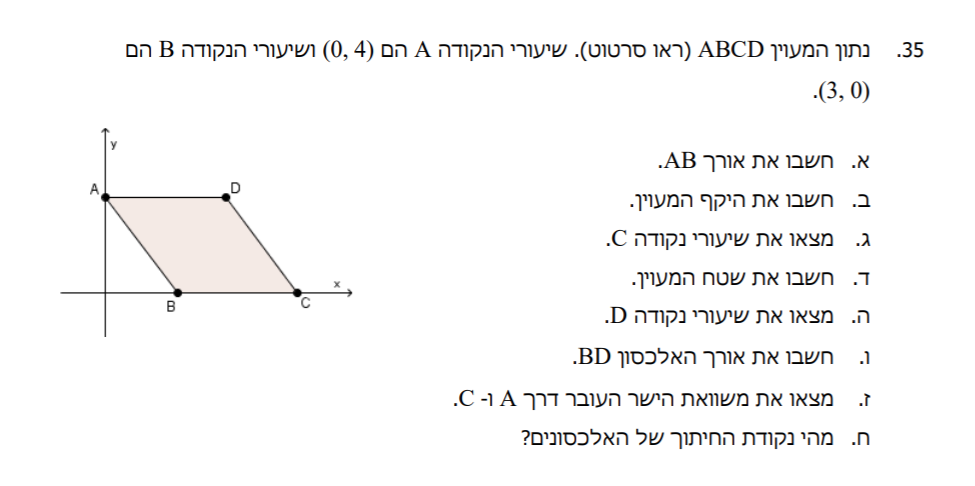 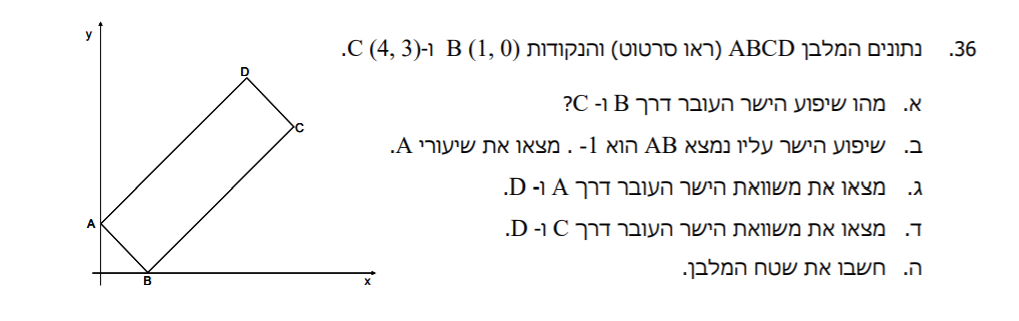 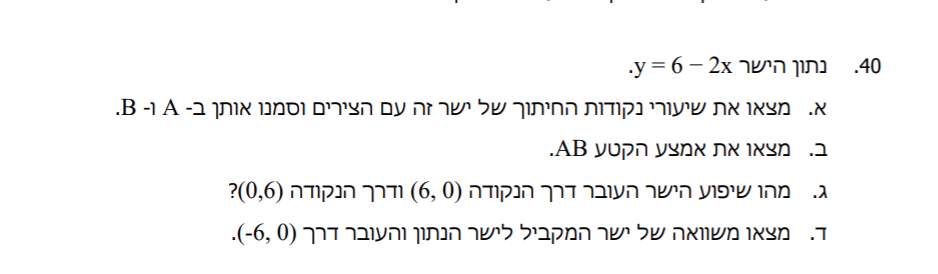 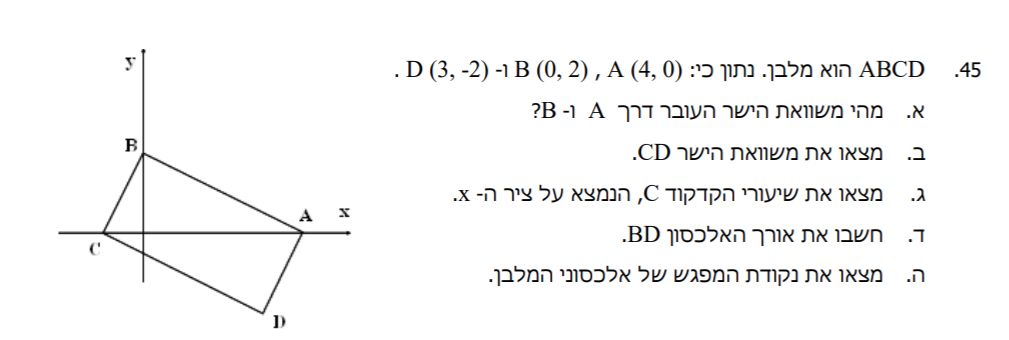 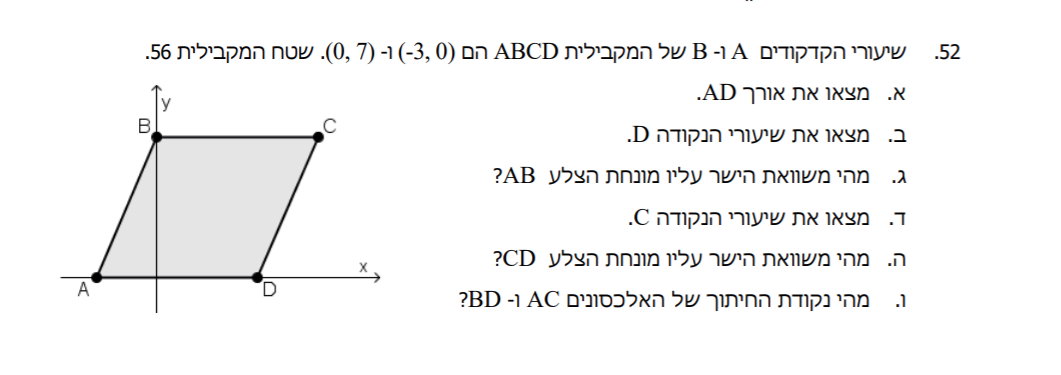 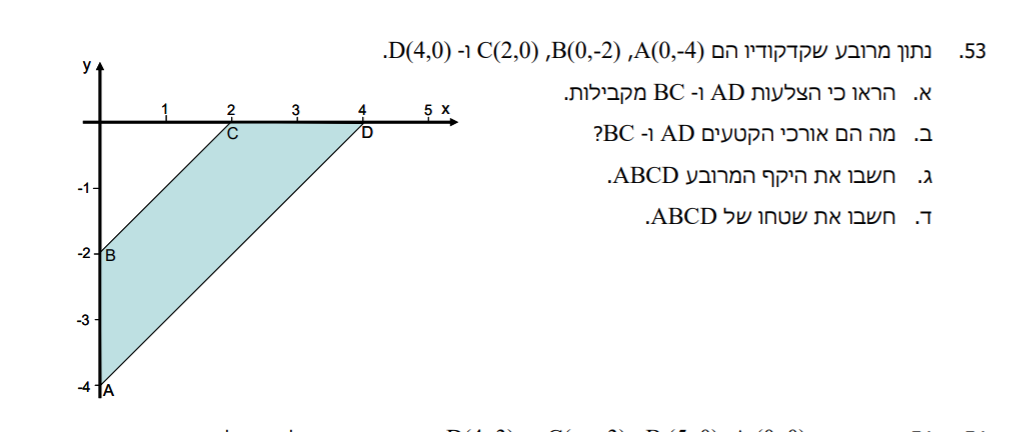 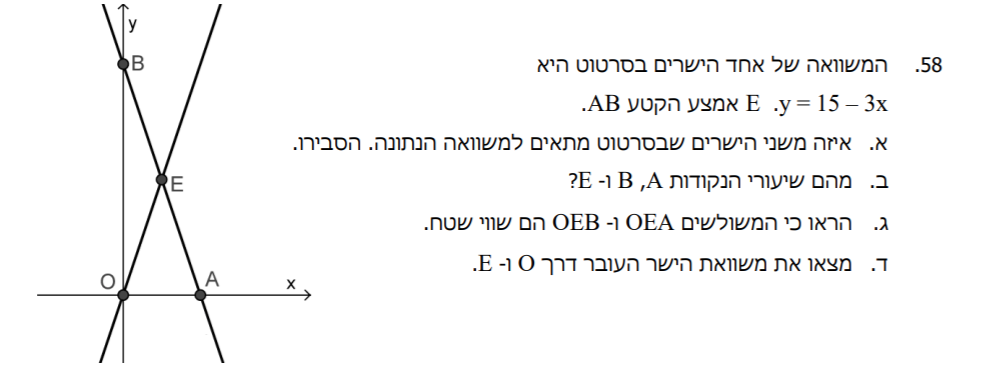 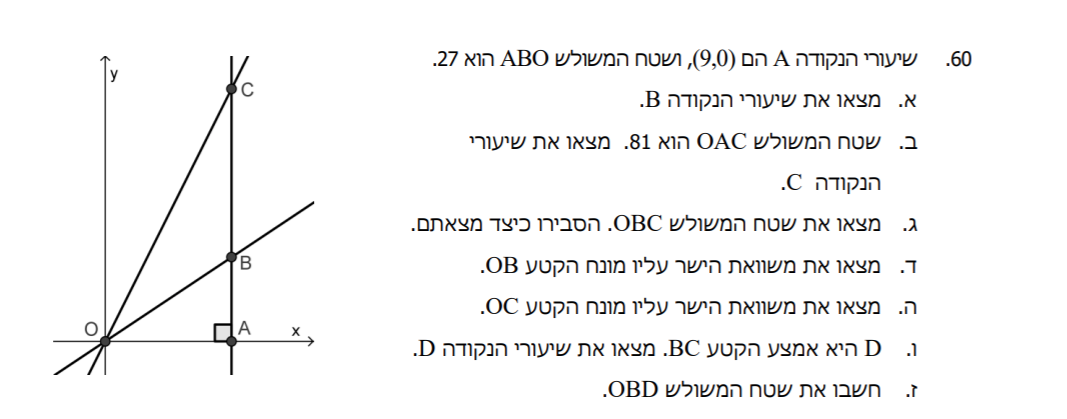 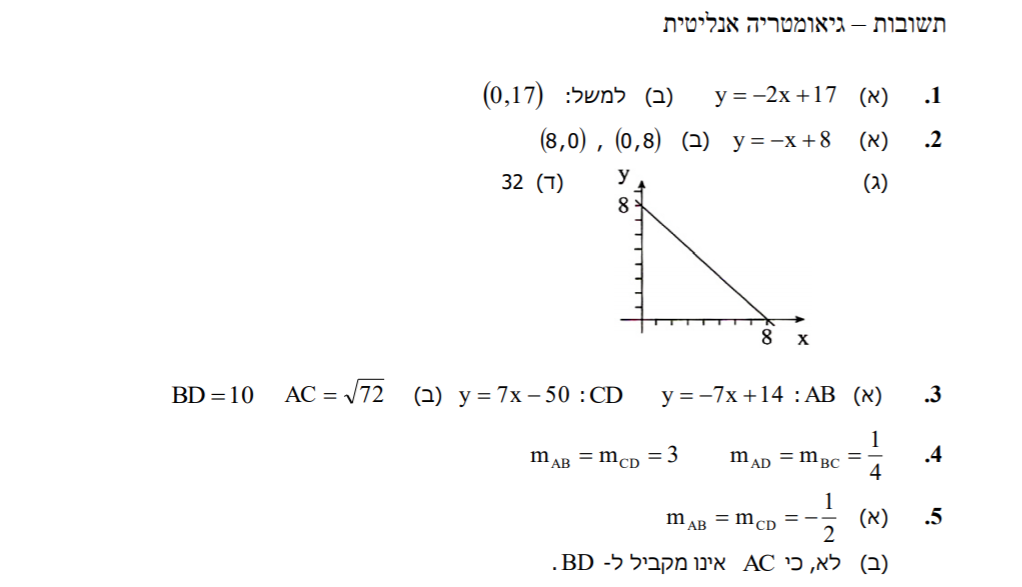 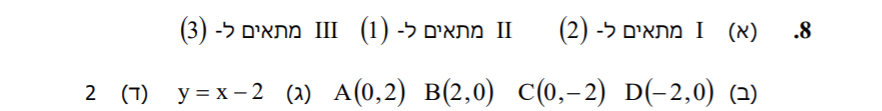 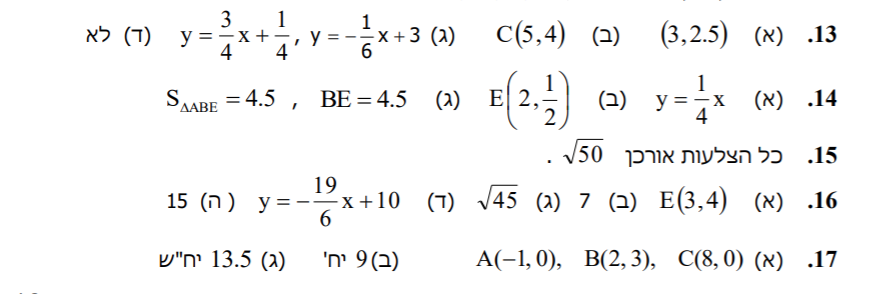 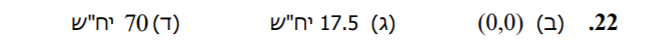 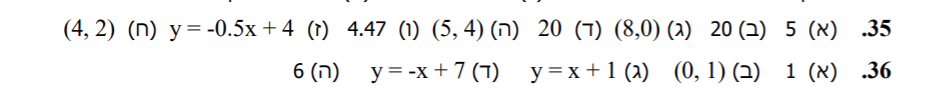 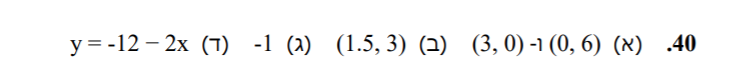 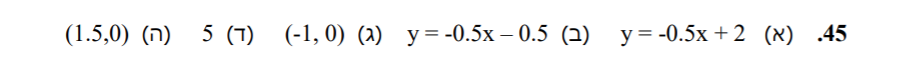 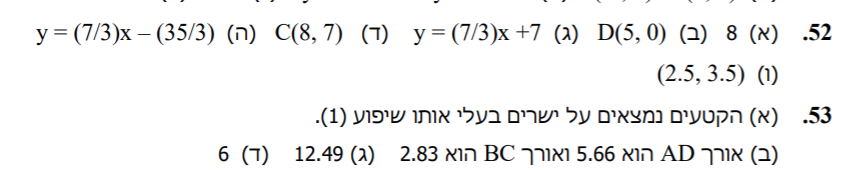 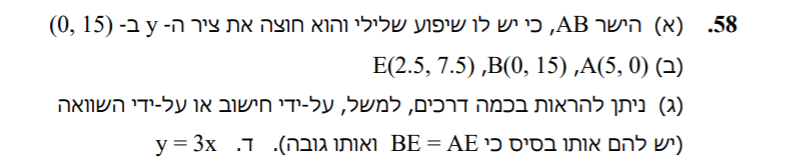 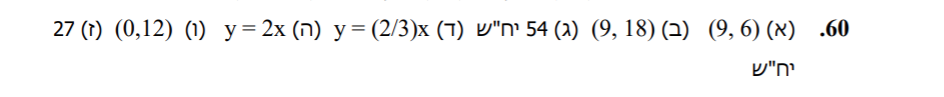 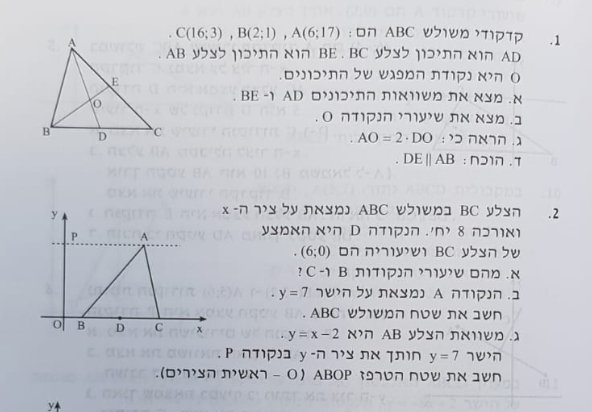 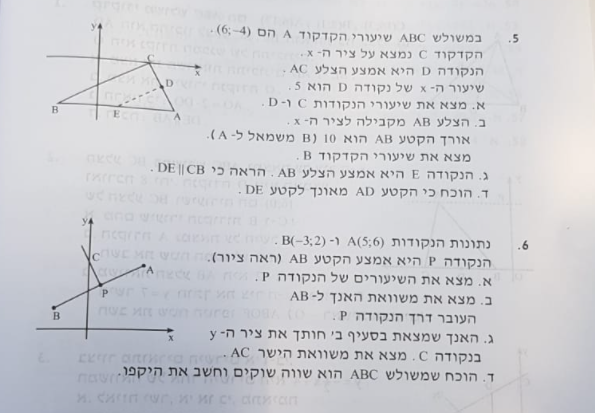 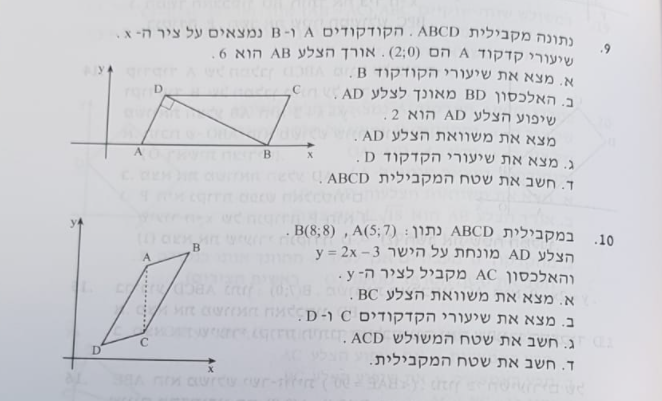 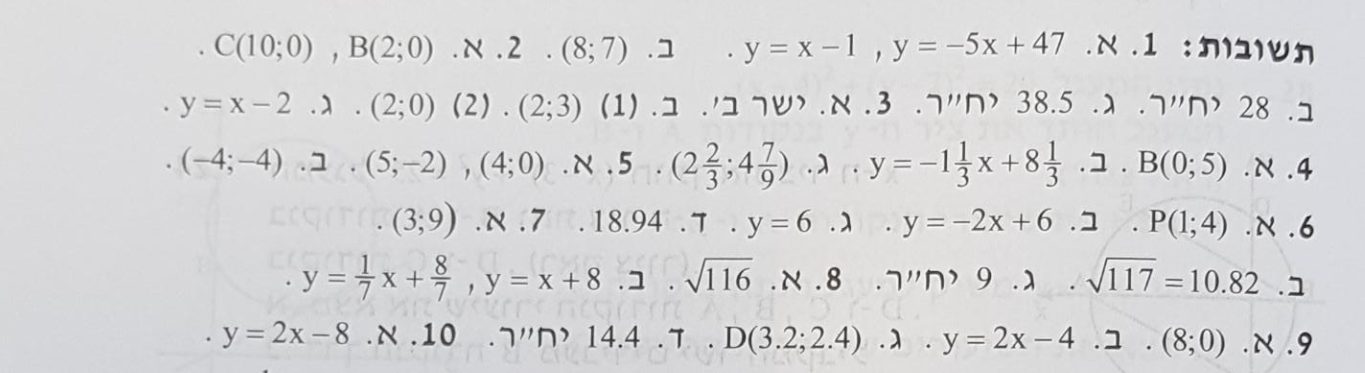 חלק בפתרון משוואות (סך הכל לפתור 10 משוואות)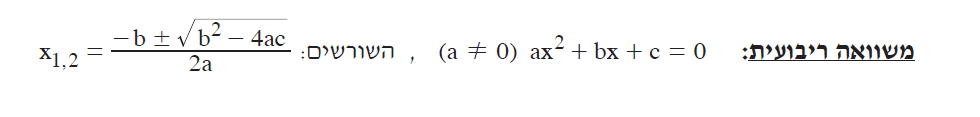 פתרו את המשוואות הבאות 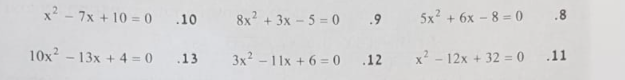 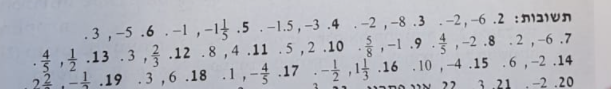 הוציאו גורם משותף ופתרו: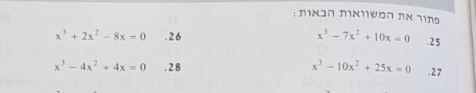 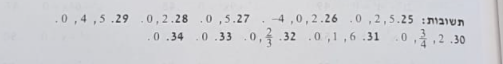 חלק ג – חקירת פונקציה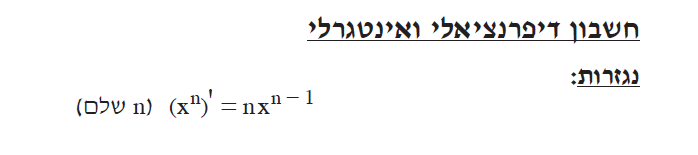 חקרו  10  מתוך הפונקציות הבאות לפי השלבים הבאים:נגזרת ומציאת נקודות קיצון עם טבלהמציאת תחומי עליה וירידה (מתוך הטבלה)מציאת נקודות חיתוך עם הציריםשרטוט גרף של הפונקציה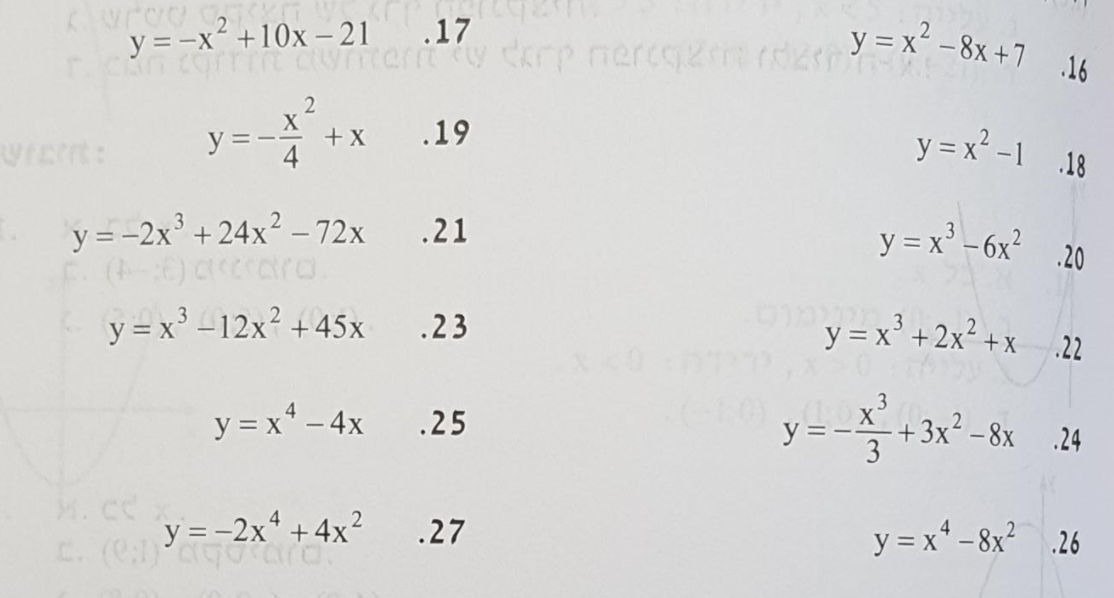 תשובות בעמוד הבאתשובות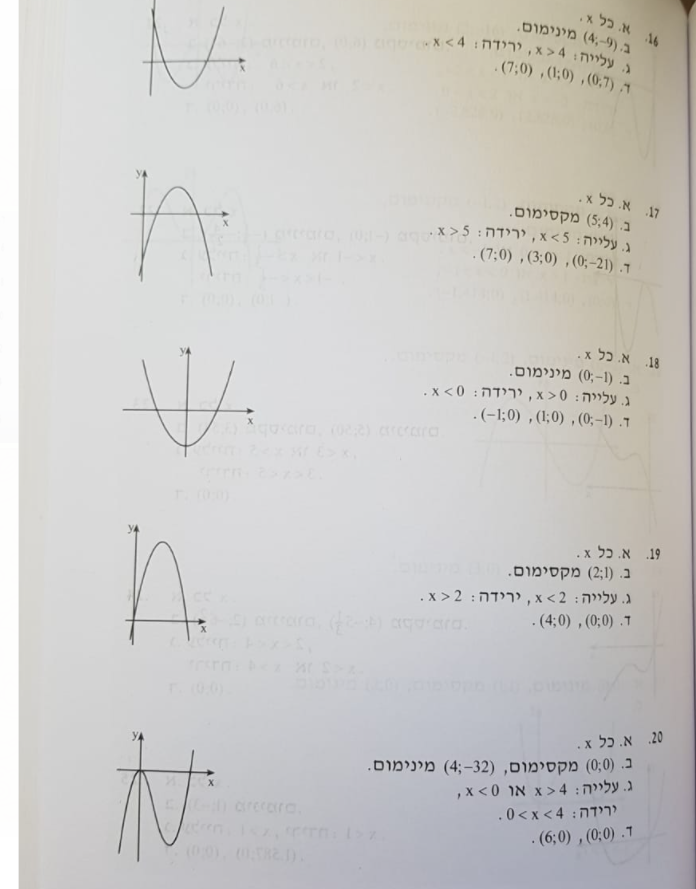 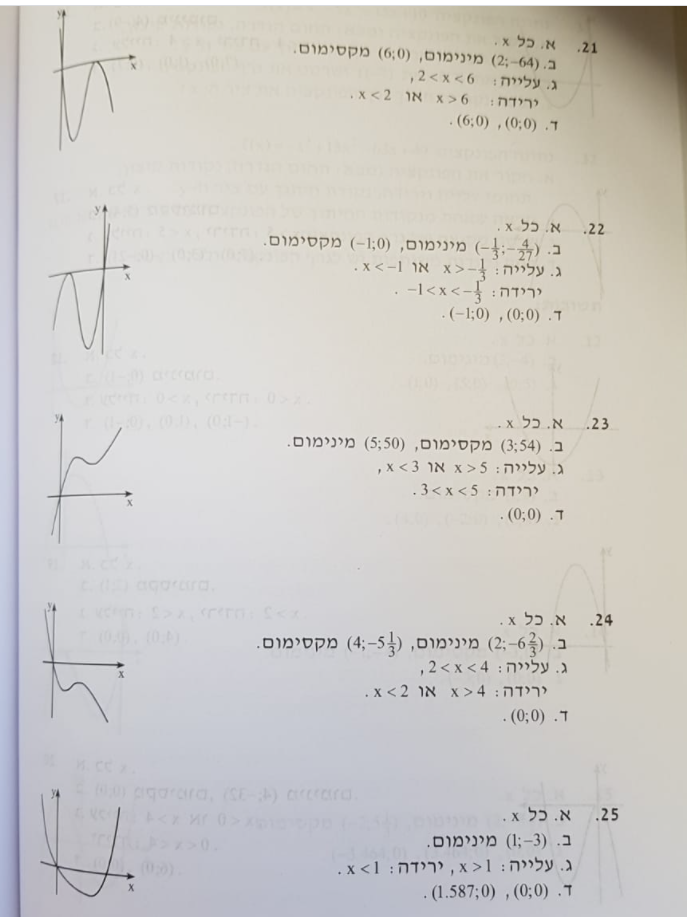 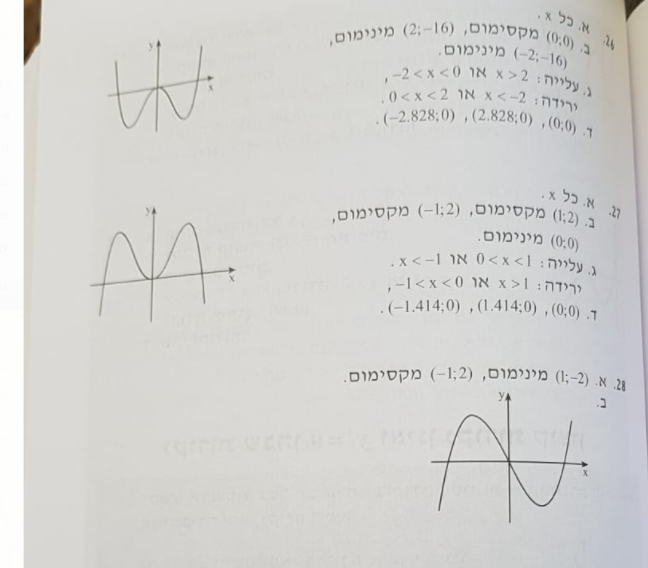 